Atwima nwabiagya north district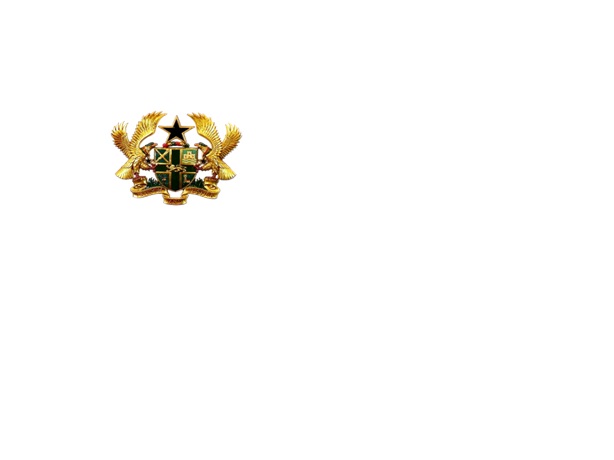 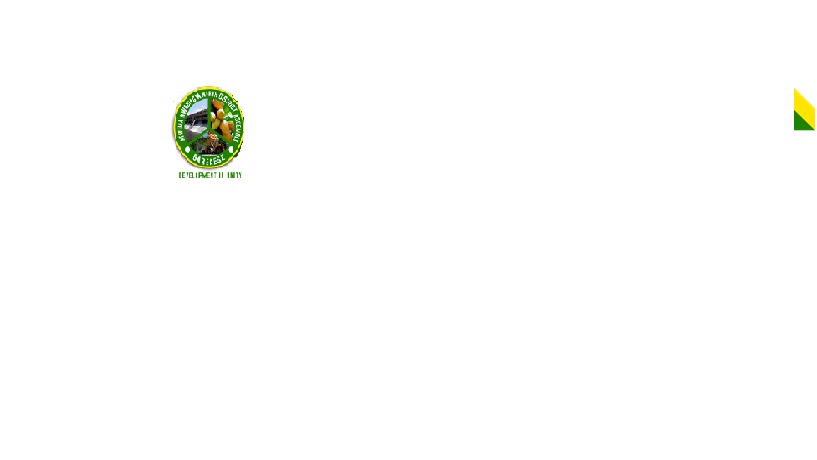 ME M O R A N D U M	   								   20TH MARCH, 2021THE DISTRICT CHIEF EXECUTIVEATWIMA NWABIAGYA NORTH DISTRICTBAREKESESUBMISSION OF REPORT ON NUTRITION ORIENTED PROGRAM FOR SCHOOL CATERERS AND FOOD VENDORS.I submit here with report on Nutrition orientation program for school caterers and food vendors for your study and action.………………………………Abdul-Salam AbdulaiDistrict Environmental Health AnalystATWIMA NWABIAGYA NORTH DISTRICT ASSEMBLYENVIRONMENTAL HEALTH AND SANITATION DEPARTMENT REPORT ON NUTRITION ORIENTED PROGRAM FOR SCHOOL CATERERS AND FOOD VENDORS.I submit a report on nutrition education program organized by the Environmental health unit to the school caterers, kitchen staff and food vendors in the district for your attention and action.DATE AND TIME OF THE PROGRAM: 18TH MARCH, 2021 from 9:00 am to 12:00pmLOCATION OF THE EDUCATION PROGRAM: The education was given to the school caterers, kitchen staff and food vendors within all three (3) area councils which are Barekese, Adankwame and Akropong. Venue for the program was Barekese Methodist Church.PARTICIPANTS OF THE PROGRAM: Matrons, Caterers, Kitchen staff and all food vendors within the district.ACTIVITIES: The program took place at the Barekese Methodist Church with One Hundred and Fifteen (115) participants. DETIALS 	Officers from the Unit trained the participants on proper nutritional practices to be ensured in their various schools and eating places. Proper nutrition for school children and the general public will improve their growth and health as well. The participants were grateful for the knowledge imparted unto them and were willing to put it into practice at their various institutions. Officers were also charged to do a follow up program to all the educational institutions to ensure that what had been taught would be practiced accordingly.RECOMMENDATIONS The assembly must support the Unit to do these programs at least once in every quarter to enhance good nutrition for all school children and the general public in the district.The assembly should help the unit with mega phones to use in educating the public during their health education program/activities.To enable the unit to monitor and control proper nutritional practices in schools, the assembly should help the unit with a vehicle to ease movement in the process.CONCLUSIONIn conclusion, the above recommendations should be implemented by the district assembly to help improve our health education delivery.......................................................ABDUL-SALAM ABDULAIDIST.ENV’TAL HEALTH ANALYSTSNPARTICIPANT SNUMBERSNPARTICIPANT S1Caterers 502Food /Drinks vendors 65Total 115